AZIONE CATTOLICA ITALIANA – ASSOCIAZIONE DIOCESANA DI ACQUI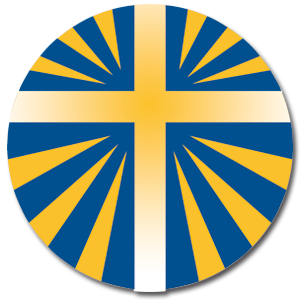 Che cos’è l’AC ?  Proviamo a rispondere in base all’esperienza vissuta e allo Statuto che regola la vita dell’AC, elaborato nel 1969, in base alle indicazioni del Concilio Vaticano II.E’ un’associazione di laici …impegnati a vivere, ciascuno “a propria misura” ed in forma comunitaria, l’esperienza di fede, l’annuncio del Vangelo e la chiamata alla santità. L’associazione nasce dalla convinzione che per vivere il Battesimo e testimoniare l’amore di Dio  -nella vita quotidiana, in famiglia sul lavoro come nella società-  sia necessario e possibile aiutarci ed educarci reciprocamente alla fede e alla responsabilità, in un cammino personale e comunitario, di formazione umana e cristiana.  Per questo l’AC si rivolge alle persone, in ciascuna età della vita, dai più piccoli agli anziani, in ciascuna condizione.… nella chiesa con i PastoriLa partecipazione alla vita della comunità è il 2°  punto essenziale della proposta associativa, affinchè i laici non si sentano estranei alla  chiesa, né semplici aiutanti dei preti, ma corresponsabili della chiesa stessa. Da qui l’impegno a collaborare con i Pastori. Segno concreto di questa collaborazione è la presenza in AC dei sacerdoti assistenti, con il compito di accompagnare i laici nella formazione spirituale ed ecclesiale. … al servizio della comunità in cui vivonoL’Azione Cattolica è un’associazione nazionale (con significativi collegamenti internazionali e un coordinamento regionale), ma ha il suo centro nella relazione con il Vescovo, quindi nel servizio alla chiesa diocesana e – in essa – alle parrocchie e comunità pastorali locali, in dialogo anche con le altre associazioni e movimenti. Proprio per essere un riferimento serio e concreto alle persone e alla comunità, l’AC si organizza con una struttura stabile, basata sul servizio di animatori e responsabili, che vengono rinnovati ogni tre anni, in occasione dell’assemblea elettiva (diocesana, regionale e nazionale). Il nostro riferimento locale è il Centro diocesano di AC (in Salita Duomo 12, ad Acqui Terme) e la casa per i campi scuola a Garbaoli di Roccaverano. … eredi di una lunga storia  L’ACI nasce nel 1867 per iniziativa di un gruppo di giovani; nella nostra diocesi i primi circoli si sviluppano verso la fine dell’ ‘800. Nel 1920 nasce la Federazione Diocesana dei Giovani e la Gioventù Femminile, quindi l’Unione Donne e l’Unione Uomini di AC. Dal 1969 l’AC diventa unitaria collegando i i vari ‘rami’ precedenti e si da una nuova struttura unitaria: una Presidenza (locale, diocesana, nazionale) che coordina l’attività dell’ACRagazzi (per i bimbi e i ragazzi da 0 a 14 anni), del Settore Giovani (dai 15 ai 30 anni) e del Settore Adulti (oltre i 30 anni). Per ciascuna di queste articolazioni vi sono specifiche proposte di formazione, sussidi e stampa, momenti di incontro diocesano, regionale e nazionale. All’AC sono inoltre collegati alcuni movimenti specifici, come quello degli Studenti (MSAC) e dei Lavoratori  (MLAC), degli insegnanti (MIEAC), degli intellettuali (MEIC).… guardando al futuro  La fedeltà al Vangelo e alla Chiesa del Concilio ci chiede di misurarci con le novità del nostro tempo, per continuare ad essere un luogo di incontro, dialogo e formazione tra le persone,  nella chiesa. Per questo cerca di essere attenta alle diverse condizioni di vita, alle trasformazioni sociali e politiche della nostra società,  ai cambiamenti della comunità ecclesiale.  Per mettere seme buono nei solchi della nostra storia.Per saperne di più  … della vita associativa, delle proposte formative e degli incontri vai al sito dell’ Azione Cattolica diocesana: http://www.acquiac.org/,   dell’AC regionale http://www.acpiemonte-aosta.it/ e dell’AC nazionale https://azionecattolica.it/